510429S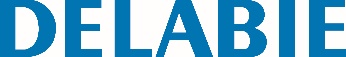 Apoio de costas para banco de duche Grande ConfortoReferência: 510429S Informação para prescriçãoApoio de costas Grande Conforto HR para pessoas com mobilidade reduzida (PMR).Para bancos de duche de ref. 510420 e 510430.Contacto macio e quente.Apoio completo removível fabricado em polímero de alta resistência.Adaptado para uma utilização intensiva em espaços públicos ou meio hospitalar.Superfície uniforme, não porosa que facilita a manutenção e higiene.Resistência aos produtos químicos e de limpeza.Tratamento anti-UV.Estrutura em tubo Inox 304 bacteriostático Ø 32. Acabamento Inox polido satinado UltraSatin.Fornecida com parafusos Inox para parede de betão.Dimensões : 56 x 420 x 410 mm.